Good Morning Everyone,Just a reminder that the Voting Centre will open tomorrow!
Voting will be open from Tuesday, July 13 ( 9:00 am) - Thursday, July 15 (5:00 pm) . Voting can only be accessed via VOTING CENTRE online through the Provincial OSSTF website. To vote login in to:    Member Login (osstf.on.ca)Then click    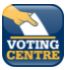 Once there, you will see  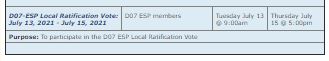 Click ballot button to cast your vote  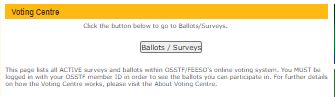 We encourage all eligible members to vote. On behalf of the ESP Negotiating Table Team...Thank you for taking the time to vote, have a safe and wonderful summer!Michelle PhillipsOSSTF District 7 ESP BUChief Negotiator/Grievance OfficerEducational Services Officermichelle_phillips@rogers.com